编号：57006                 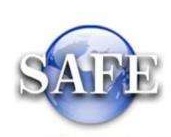 “境内机构外债、对外或有负债、外债转贷款审批、登记及履约核准” 行政审批服务指南发布日期：2020年11月20日实施日期：2020年11月20日 发布机构：国家外汇管理局宁夏回族自治区分局    一、项目信息项目名称：境内机构外债、对外或有负债、外债转贷款审批、登记及履约核准；项目编号：57006；审批类别：行政许可；审查类型：前审后批。适用范围    本指南适用于“境内机构外债、对外或有负债、外债转贷款审批、登记及履约核准”的申请和办理。设定依据（一）《中华人民共和国外汇管理条例》（国务院令第532号）第十八条：“国家对外债实行规模管理。借用外债应当按照国家有关规定办理，并到外汇管理机关办理外债登记”；（二）《中华人民共和国外汇管理条例》（国务院令第532号）第十九条：“提供对外担保，应当向外汇管理机关提出申请，由外汇管理机关根据申请人的资产负债等情况作出批准或者不批准的决定。申请人签订对外担保合同后，应到外汇管理机关办理对外担保登记。经国务院批准为使用外国政府或者国际金融组织贷款进行转贷提供对外担保的除外。国家规定境内机构的经营范围需经有关主管部门批准的，应当在向外汇管理机关提出申请前办理批准手续”；（三）《国务院对确需保留的行政审批项目设定行政许可的决定》（国务院令第412号）附件第471项“境内机构外债、外债转贷款、对外担保履约核准”；（四）《国务院对确需保留的行政审批项目设定行政许可的决定》（国务院令第412号）附件第485项“境内外资金融机构短期外债核准”；（五）《外债管理暂行办法》（国家发展计划委员会、财政部、国家外汇管理局令第28号）第十六条：“国家对境内中资机构举借短期国际商业贷款实行余额管理，余额由国家外汇管理局核定”。四、非银行债务人外债登记（一）办理依据1.《中华人民共和国外汇管理条例》（国务院令第532号）。2.《外债统计监测暂行规定》（1987年公布）。3.《国家外汇管理局关于发布〈外债登记管理办法〉的通知》（汇发〔2013〕19号）。4. 《中国人民银行关于全口径跨境融资宏观审慎管理有关事宜的通知》（银发〔2017〕9号）。5.《国家外汇管理局关于印发〈跨国公司跨境资金集中运营管理规定〉的通知》（汇发〔2019〕7号）。6. 《国家外汇管理局关于进一步促进跨境贸易投资便利化的通知》（汇发〔2019〕28号）。7.《中国人民银行  国家外汇管理局关于调整全口径跨境融资宏观审慎调节参数的通知》（银发〔2020〕64号）（二）受理机构申请人所在地外汇局。    （三）决定机构申请人所在地外汇局。（四）审批数量无数量限制，按全口径跨境融资宏观审慎或“投注差”模式管理。    （五）办事条件1.申请人条件（1）新办登记。申请人为按照规定可以举借外债的财政部门、银行以外的其他境内债务人（以下简称“非银行债务人”）。应当在不晚于外债提款前3个工作日内，到所在地国家外汇管理局分支局办理外债签约登记手续。非银行债务人融资租赁、售后融资性回租和发行境外债券等，也应办理外债签约登记手续。（2）变更登记。已办理签约登记的外债合同主要条款发生变化，如期限（展期等）、金额、债权人等，非银行债务人应办理外债签约变更登记。（3）跨国公司跨境资金集中运营-集中外债额度业务备案。具备真实业务需求；具有完善的跨境资金管理架构、内控制度；建立相应的内部管理电子系统；上年度本外币国际收支规模超过1亿美元（参加跨境资金集中运营业务的境内成员企业合并计算）；近三年无重大外汇违法违规行为（成立不满三年的企业，自成立之日起无重大外汇违规行为）；主办企业和境内成员企业如为贸易外汇收支名录内企业，货物贸易分类结果应为A类；国家外汇管理局规定的其他审慎监管条件。2.以下情形，不予办理外债签约登记：（1）2007年6月1日以后（含）取得商务主管部门批准证书且通过商务部备案的外商投资房地产企业；外商投资房地产企业未取得《国有土地使用证》的，或开发项目资本金未达到项目投资总额35％的。属于地方政府融资平台性质的公司与房地产企业，不适用于宏观审慎管理模式。3.境内机构在境外发行债券的，无论期限长短，均应在境外债券交割后15个工作日内，按规定到所在地外汇局办理外债签约登记手续。境内机构对外发行短期债券的，应纳入全口径跨境融资宏观审慎政策框架进行管理。采用“投注差”外债管理模式的境内外商投资企业（包括2007年6月1日前成立的外资房地产企业）在境外发行短期债券，所发行的短期债券应占用该企业按“投注差”方式计算的外债额度。4. 非银行债务人已登记外债符合以下条件的，在办妥最后一笔还本付息业务、关闭相关外债账户后，可向所属分局（外汇管理部）辖内银行申请办理外债注销登记：（1）已登记外债未偿余额为零且不再发生提款；（2）已登记外债完成所有还本付息业务且不再发生提款，但由于扣划手续费等合理原因导致未偿余额不为零，银行能够核实并确定未偿余额不为零的原因合理。 5. 不符合在银行办理外债注销登记条件（如债务减免、债转股等）的，非银行债务人应向所在地外汇局申请办理外债注销登记。6.禁止性要求：如符合上述条件，不存在不予许可的情况。（六）申请材料1．非银行债务人外债登记-外债签约（变更）登记申请材料2.跨国公司跨境资金集中运营-集中外债额度业务备案3.跨国公司跨境资金集中运营-集中外债额度业务变更备案	4.非银行债务人外债登记-外债注销登记申请材料   5.跨国公司跨境资金集中运营-集中外债额度业务注销（七）申请接受申请人可通过所在地外汇局业务窗口提交材料。（八）基本办理流程	1.申请人提交申请；2.决定是否予以受理；3.不予受理的，出具不予受理通知书；4.材料不全或不符合法定形式的，一次性告知补正材料，并出具《行政审批补正材料通知书》；根据申请材料及补正情况，予以受理的，出具受理通知书，按程序进行审核；5.不予许可的，出具不予许可通知书；许可的，向申请人出具相关业务办理凭证（包括业务登记凭证、核准文件、备案确认等）。（九）办理方式一般程序：申请、告知补正、受理、审核、办理登记或不予许可、出具相关业务办理凭证。（十）审批时限申请人提交材料齐备之日起20个工作日内。（十一）审批收费依据及标准不收费。（十二）审批结果出具相关业务办理凭证。（十三）结果送达通过现场告知或电话等方式通知申请人，并通过现场领取或通过邮寄等方式将结果送达。（十四）申请人权利和义务申请人有权依法提出行政审批申请，依法进行投诉、举报、复议、诉讼等。申请人有义务保证申请材料完整、真实、准确，获批后合法合规办理相关业务，重要信息发生变更按规定及时报备。（十五）咨询途径（一）咨询窗口：国家外汇管理局宁夏回族自治区分局外汇处。（二）咨询电话：（0951）5189608。（三）咨询信件邮寄地址：宁夏回族自治区银川市兴庆区北京东路215号外汇管理处，邮政编码750001。（十六）监督和投诉渠道监督和投诉等可通过国家外汇管理局宁夏回族自治区分局网站www.safe.gov.cn/ningxia/的投诉建议栏目进行,也可通过该网站公布的电话进行。（十七）办公地址和时间（一）办公地址。宁夏回族自治区银川市兴庆区北京东路215号外汇管理处，邮政编码750001。（二）办公时间。周一至周五，夏季上午08:30到12:00,下午14:30到18:00；冬季上午08:30到12:00,下午14:00到17:30；周六、周日及法定节假日不对外办理业务。（三）乘车路线。公交车101、101A、19、18路公交线路经停，可在临湖小区站上/下车。（十八）公开查询办理时限结束之日后，申请人可通过电话查询。附录一基本流程图附录二非银行债务人外债签约（变更）登记（示范文本）宏观审慎跨境融资风险加权余额情况表（企业版）                             单位：万元人民币联系人：                  联系电话：附录三                   宏观审慎跨境融资风险加权余额情况表（企业版）错误示例                                           单位：万元人民币联系人：         联系电话：     附录四 跨国公司跨境资金集中运营业务办理确认书本单位已知晓跨国公司跨境资金集中运营管理政策及相关要求，仔细阅读本确认书告知和提示的本单位义务以及外汇局监管要求。承诺将：一、依法合规开展跨境资金集中运营业务。在满足下列要求前提下，享有按照政策规定的便利措施办理相关业务的权利：签署本确认书，严格按照要求办理业务，合规经营等。二、按外汇局政策规定及时、准确、完整地报送业务数据；不使用虚假合同或者构造交易办理业务，接受并配合外汇局对本单位的监督检查，及时、如实说明情况并提供相关单证资料。三、理解并接受外汇局根据国际收支形势对政策和业务进行适时调整。遵守外汇局关于外债和境外放款宏观审慎调节参数和杠杆率调整要求。自行承担由于外汇局调整政策以及本单位违规行为而引起的相关损失。违反政策及相关要求的，接受外汇局依法实施的包括行政处罚、暂停或终止业务、对外公布相关处罚决定等在内的处理措施。四、本确认书适用于跨国公司跨境资金集中运营业务；本确认书未尽事项，按照有关外汇管理法规规定执行。五、本确认书适用于本单位及所属成员单位，自签署时生效。本单位将认真学习并遵守相关政策及要求，积极支持配合外汇局对跨国公司跨境资金集中运营业务的管理。企业（公章）：                银行（公章）：法定代表人（签字）：          负责人（签字）：年   月   日                  年  月  日附录五常见问题1.问：请问中资企业是否能够借入外债？答：除房地产企业和政府融资平台以外的中资企业，可以按照《中国人民银行关于全口径跨境融资宏观审慎管理有关事宜的通知》（银发〔2017〕9号）和《中国人民银行  国家外汇管理局关于调整全口径跨境融资宏观审慎调节参数的通知》（银发〔2020〕64号）等相关文件规定借入外债。序号提交材料名称原件/复印件份数纸质/电子要求备注1书面申请（选择宏观审慎模式的机构，附《宏观审慎跨境融资风险加权余额情况表（企业版）》）加盖公章的原件1纸质2加盖公章的外债合同主要条款复印件（境外发行债券的，应提供全球债券证书等证明材料）原件及加盖公章的复印件1纸质验原件，留存加盖公章的复印件3选择宏观审慎模式的机构，提交上年度或最近一期经审计的财务报告，以及其他相关批准文件（发展改革部门备案文件，如有）原件及加盖公章的复印件1纸质验原件，留存加盖公章的复印件4选择“投注差”模式的外商投资企业，应提供外商投资企业批准证书或商务部业务系统统一平台打印的外商投资企业基本信息页面原件及加盖公章的复印件1纸质验原件，留存加盖公章的复印件5因外债合同主要条款发生变化，需办理外债变更登记的，还需提供原《境内机构外债签约情况表》原件及加盖公章的复印件1纸质验原件，留存加盖公章的复印件序号提交材料名称原件/复印件份数纸质/电子要求备注1备案申请书（包括跨国公司及主办企业基本情况、拟开展的业务种类、成员企业名单、主办企业及成员企业股权结构情况、拟选择的合作银行情况等）加盖主办企业公章的原件1纸质2跨国公司对主办企业开展跨境资金集中运营业务的授权书加盖跨国公司公章的原件1纸质3主办企业与合作银行共同签署的《跨境资金集中运营业务办理确认书》（见附录四）加盖主办企业公章的原件1纸质4主办企业及境内成员企业营业执照复印件和货物贸易分类结果证明材料加盖主办企业公章的原件1纸质5境外成员企业注册文件（非中文的同时提供中文翻译件）加盖主办企业公章的复印件1纸质6金融业务许可证及经营范围批准文件（仅主办企业为财务公司的需提供）加盖主办企业公章的复印件1纸质7贡献外债额度成员企业上年度经审计的资产负债表复印件加盖主办企业公章的原件1纸质序号提交材料名称原件/复印件份数纸质/电子要求备注1书面申请加盖主办企业公章的原件1纸质2主办企业变更、成员企业新增或退出、外债和境外放款额度变更、业务种类变更的，参照备案提交材料///3主办企业、成员企业发生名称变更、分立、合并的，主办企业应在事项发生之日起一个月内报所在地外汇局，同时提交原备案通知书复印件、变更所涉企业的相关情况说明、涉及变更事项的证明材料加盖主办企业公章的原件或复印件1纸质4加盖银行业务公章的原账户余额对账单（合作银行变更时提供）加盖主办企业公章的复印件1纸质5主办企业与合作银行签署的《跨境资金集中运营业务办理确认书》（合作银行变更时提供）加盖主办企业公章的原件或复印件1纸质序号提交材料名称原件/复印件份数纸质/电子要求备注1书面申请，并附原《境内机构外债签约情况表》加盖公章的原件1纸质2银行出具的相关关户证明材料（如有）原件及加盖公章的复印件1纸质验原件，留存加盖公章的复印件序号提交材料名称原件/复印件份数纸质/电子要求备注1注销申请（包括：跨国公司跨境资金集中运营的外债额度及境外放款额度集中、跨境收支及结售汇、国内资金主账户的关闭等相关情况）加盖主办企业公章的原件1纸质基本信息债务人名称债务人名称XXXX股份有限公司XXXX股份有限公司XXXX股份有限公司XXXX股份有限公司XXXX股份有限公司XXXX股份有限公司基本信息统一社会信用代码统一社会信用代码债务人类型债务人类型中资企业中资企业中资企业跨境融资风险加权余额上限净资产净资产跨境融资风险加权余额上限风险加权余额上限风险加权余额上限跨境融资风险加权余额中长期中长期短期短期短期外币跨境融资风险加权余额现有跨境融资余额现有跨境融资余额30303015跨境融资风险加权余额本笔跨境融资签约额本笔跨境融资签约额10跨境融资风险加权余额不纳入计算的业务类型中长期余额中长期余额短期余额短期余额短期余额外币余额跨境融资风险加权余额不纳入计算的业务类型熊猫债跨境融资风险加权余额不纳入计算的业务类型跨境融资风险加权余额不纳入计算的业务类型跨境融资风险加权余额纳入计算的余额纳入计算的余额跨境融资风险加权余额跨境融资风险加权余额跨境融资风险加权余额跨境融资风险加权余额上限与跨境融资风险加权余额之差额跨境融资风险加权余额上限与跨境融资风险加权余额之差额跨境融资风险加权余额上限与跨境融资风险加权余额之差额是否超上限是否超上限是（ ）否（V）是（ ）否（V）以上信息真实有效，本机构将严格按照相关规定认真履行相关职责，并及时准确地报送相关信息。                                （公章）   年  月  日           以上信息真实有效，本机构将严格按照相关规定认真履行相关职责，并及时准确地报送相关信息。                                （公章）   年  月  日           以上信息真实有效，本机构将严格按照相关规定认真履行相关职责，并及时准确地报送相关信息。                                （公章）   年  月  日           以上信息真实有效，本机构将严格按照相关规定认真履行相关职责，并及时准确地报送相关信息。                                （公章）   年  月  日           以上信息真实有效，本机构将严格按照相关规定认真履行相关职责，并及时准确地报送相关信息。                                （公章）   年  月  日           以上信息真实有效，本机构将严格按照相关规定认真履行相关职责，并及时准确地报送相关信息。                                （公章）   年  月  日           以上信息真实有效，本机构将严格按照相关规定认真履行相关职责，并及时准确地报送相关信息。                                （公章）   年  月  日           以上信息真实有效，本机构将严格按照相关规定认真履行相关职责，并及时准确地报送相关信息。                                （公章）   年  月  日           以上信息真实有效，本机构将严格按照相关规定认真履行相关职责，并及时准确地报送相关信息。                                （公章）   年  月  日           基本信息债务人名称债务人名称XXXX股份有限公司XXXX股份有限公司XXXX股份有限公司XXXX股份有限公司XXXX股份有限公司XXXX股份有限公司XXXX股份有限公司基本信息统一社会信用代码统一社会信用代码123456789债务人类型债务人类型债务人类型股份公司股份公司股份公司跨境融资风险加权余额上限净资产净资产240.51240.51240.51240.51240.51240.51240.51跨境融资风险加权余额上限风险加权余额上限风险加权余额上限601.28601.28601.28601.28601.28601.28601.28跨境融资风险加权余额中长期中长期中长期短期短期短期外币跨境融资风险加权余额现有跨境融资余额现有跨境融资余额20202030303015跨境融资风险加权余额本笔跨境融资签约额本笔跨境融资签约额10101010跨境融资风险加权余额不纳入计算的业务类型中长期余额中长期余额中长期余额短期余额短期余额短期余额外币余额跨境融资风险加权余额不纳入计算的业务类型熊猫债555222跨境融资风险加权余额不纳入计算的业务类型跨境融资风险加权余额不纳入计算的业务类型跨境融资风险加权余额纳入计算的余额纳入计算的余额25252528282825跨境融资风险加权余额跨境融资风险加权余额跨境融资风险加权余额79.579.579.579.579.579.579.5跨境融资风险加权余额上限与跨境融资风险加权余额之差额跨境融资风险加权余额上限与跨境融资风险加权余额之差额跨境融资风险加权余额上限与跨境融资风险加权余额之差额521.78521.78是否超上限是否超上限是否超上限是（ ）否（V）是（ ）否（V）以上信息真实有效，本机构将严格按照相关规定认真履行相关职责，并及时准确地报送相关信息。                                  （公章）                                            年  月  日以上信息真实有效，本机构将严格按照相关规定认真履行相关职责，并及时准确地报送相关信息。                                  （公章）                                            年  月  日以上信息真实有效，本机构将严格按照相关规定认真履行相关职责，并及时准确地报送相关信息。                                  （公章）                                            年  月  日以上信息真实有效，本机构将严格按照相关规定认真履行相关职责，并及时准确地报送相关信息。                                  （公章）                                            年  月  日以上信息真实有效，本机构将严格按照相关规定认真履行相关职责，并及时准确地报送相关信息。                                  （公章）                                            年  月  日以上信息真实有效，本机构将严格按照相关规定认真履行相关职责，并及时准确地报送相关信息。                                  （公章）                                            年  月  日以上信息真实有效，本机构将严格按照相关规定认真履行相关职责，并及时准确地报送相关信息。                                  （公章）                                            年  月  日以上信息真实有效，本机构将严格按照相关规定认真履行相关职责，并及时准确地报送相关信息。                                  （公章）                                            年  月  日以上信息真实有效，本机构将严格按照相关规定认真履行相关职责，并及时准确地报送相关信息。                                  （公章）                                            年  月  日以上信息真实有效，本机构将严格按照相关规定认真履行相关职责，并及时准确地报送相关信息。                                  （公章）                                            年  月  日为进一步促进贸易投资便利化，外汇局依法制定本确认书，提示企业、银行在开展跨国公司跨境资金集中运营业务中依法享有的权利和应当承担的义务。企业、银行签署本确认书并认真执行，享有按照跨境资金集中运营管理规定的便利措施办理相关业务的权利。外汇局根据国际收支形势等具体情况，制定、调整跨国公司跨境资金集中运营管理政策，并依法予以告知。外汇局依法对跨国公司跨境资金集中运营业务进行监督检查。对企业、银行违规行为，按照《中华人民共和国外汇管理条例》等法规规定进行行政处罚。